(Информационный бюллетень, 18.04.2013)Хоккей. ЮЧМ по хоккею в Сочи: проверка сборной и объектов будущей ОлимпиадыЮниорский чемпионат мира по хоккею для игроков не старше 18 лет стартует в четверг в Сочи на объектах будущих Олимпийских игр. Десять команд начнут борьбу за победу на турнире. К числу фаворитов относятся четыре из них, в том числе сборная России.Взлеты и падения сборной РоссииЗадолго до турнира перед сборной России была поставлена цель выиграть золото. Сборная 1995 года рождения под руководством Сергея Суяркова выиграла Мировой Кубок вызова для 17-летних в Канаде, считающийся неофициальным чемпионатом мира. Но летом Суярков ушел, уехала в канадские юниорские лиги и большая часть хоккеистов. Сборную доверили бывшему скауту Игорю Кравчуку, для которого эта работа стала первым тренерским опытом. Половину сезона команда выступала неудачно, проигрывая там, где этого не случалось раньше.Все изменилось в феврале в Швеции на Турнире пяти наций, где сборная России в играх с главными конкурентами добилась победы. На этом турнире первый раз сыграл форвард челябинского "Трактора" Валерий Ничушкин. Связывать эти два факта можно, но не все в игре сборной зависит от Ничушкина, хоть он и стал локомотивом команды.Тема приезда в сборную Ничушкина стала одной из главных перед стартом чемпионата мира. Молодой хоккеист в составе клуба боролся за Кубок Гагарина против московского "Динамо". Последний матч серии состоялся в среду и завершился победой "бело-голубых". Освободившийся форвард в четверг присоединится к сборной, но его выход на лед в составе команды ожидается только во втором матче. Кроме того, не досчиталась сборная двух игроков из Канады: форварда Валентина Зыкова и защитника Никиты Задорова.Североамериканские пятилеткиДля двух североамериканских сборных грядущий турнир ознаменует окончание пятилетнего цикла. Сборная США выиграла четыре последних турнира, проходивших в США, Белоруссии, Германии и Чехии, и теперь близка к тому, чтобы победить пятый раз подряд, уже в России. Хоккеисты сборной США всячески демонстрируют командный дух. Путешествуют по окрестностям Сочи и даже купаются в Черном море.Сборная Канады никогда не может привезти на юниорский чемпионат мира оптимальный состав, игроки постоянно заняты в клубах в канадских юниорских лигах. При этом родоначальники хоккея дважды смогли выиграть этот турнир за 15-летнюю историю. Оба раза это случилось в России: сначала в 2003 году в Ярославле, затем, через пять лет, в 2008-м в Казани. Сейчас прошло еще пять лет.Сборная Швеции - одна из самых несчастливых сборных на всех уровнях. Скандинавы играли в трех последних финалах юниорских первенств и все три раза проигрывали американцам. Этим же американцам они уступили и на молодежном чемпионате мира в Уфе четыре месяца назад.Перед турниром в Уфе в последней контрольной игре шведы потеряли защитника Йеспера Петтерссона, история повторилась и в Сочи. В последнем матче перед турниром, против сборной России, травмировался форвард Виктор Крус Рюдберг, но, как оказалось, более серьезное повреждение получил защитник Карл Дальстрем, который не сможет выступить в Сочи.Этот турнир станет одним из самых юных в истории, здесь сыграют сразу два игрока, которые будут на два года младше любых других участников турнира. Один из них - восходящая канадская звезда Коннор Макдэвид, ставший лучшим новичков лиги провинции Онтарио, на которого возлагают большие надежды тренеры канадцев.Самым молодым станет швейцарец российского происхождения Денис Мальгин, сын игрока воскресенского "Химика" и пермского "Молота" Альберта Мальгина.Ожидалось, что в Сочи сыграют двое русских в составе сборной Германии, но Денис Шевырин и Владислав Филин не попали в окончательный состав. Главной потерей турнира станет финский форвард Александр Барков-младший, травма которого помешает ему сыграть в Сочи.Претерпел изменение формат турнира. Теперь из группы выходят четыре команды, и все они попадают в четвертьфинал - вместо трех, из которых одна - сразу в полуфинал, как раньше. Теперь немногочисленные зрители не смогут наблюдать за утомительной борьбой за выживание и играми за пятое место. Пятые команды групп сыграют между собой серию до двух побед. Проигравшего в элите заменит сборная Дании.Игры чемпионата мира пройдут на двух аренах: "Большой", где сыграет группа со сборными России, США, Финляндии, Чехии и Латвии, и "Шайбе" с командами Швеции, Канады, Германии, Швейцарии и Словакии. Первое вбрасывание произойдет в четверг в матче Швеция - Германия, и в этот же день возьмет старт и сборная России, которой придется сразиться с командой США.Биатлон. Восстановление после перелома пальца идет по плану - Ольга ЗайцеваРоссийская биатлонистка Ольга Зайцева сообщила, что восстановление после перелома пальца ноги идет по плану.Спортсменка получила травму месяц назад во время этапа Кубка мира в Ханты-Мансийске."Нога идет на поправку, заживает постепенно, все идет по плану. Сейчас я чувствую себя намного лучше", - рассказала Зайцева.Биатлонистка добавила, что в настоящее время она проходит реабилитацию в Москве, а к тренировкам планирует приступить в мае."У нас всех сезон закончился, все отдыхаем. Сборы начинаются с мая. Подготовка будет проходить, как всегда, с командой по плану. Я съездила с семьей на море, отдохнула. Сейчас планирую реабилитироваться после перелома пальца. Надо восстанавливаться, пройти УМО (углубленное медицинское обследование) и потом уже начинать подготовку к сезону", - заявила Зайцева.Биатлон. Балахничев: нужно верно использовать знания Пихлера в сборной РоссииЗнания тренера женской сборной России по биатлону Вольфганга Пихлера неоспоримы, но его умения нужно использовать правильным образом, заявил президент Всероссийской федерации легкой атлетики (ВФЛА) Валентин Балахничев.Пихлер подвергся критике за слабые результаты женской команды в сезоне и в итоге лишился поста старшего тренера сборной. Он теперь будет отвечать за функциональную подготовку биатлонисток, а команду возглавит Александр Селифонов."Всякий инструмент обычно в умелых руках (используется) с пользой, а в неумелых - во вред. Так мясорубкой можно приготовить хорошие котлеты, а можно отрубить себе пальцы. Не хочу никого критиковать, но я не думаю, что он настолько тупой и глупый, чтобы приехать сюда и специально не выполнять своих обязательств. Просто что-то не сработало, поскольку его знания неоспоримы, он добивался успеха", - сказал Балахничев.В среду глава ВФЛА присутствовал на общем собрании Всероссийской ассоциации летних олимпийских видов спорта. Балахничев заявил о том, что в Россию необходимо приглашать ведущих тренеров мира с тем, чтобы они делились опытом. По его мнению, Пихлер как раз один из тех тренеров, чьи методики работы достойны внимания."Мне бы было интересно, как он готовил своих спортсменов в сборной Швеции", - сказал Балахничев.Конькобежный спорт. Подмосковье подаст заявку на проведение ЧМ по конькобежному спортуКоломенский ледовый дворец может принять чемпионат мира по конькобежному спорту (в классическом многоборье) в 2016-2017 годах, власти Московской области подготовят соответствующую заявку, сообщил временно исполняющий обязанности губернатора Подмосковья Андрей Воробьев."Мы планируем выставиться на проведение чемпионата мира по конькобежному спорту в 2016-2017 году. Мы такую заявку будем готовить", - сказал Воробьев.С данным предложением к правительству области обратились члены сборной России и спортсмены-профессионалы, подчеркнул он. При этом глава региона высоко оценил шансы подмосковных спортсменов-конькобежцев на Олимпийских играх в Сочи в 2014 году."Я надеюсь, что наши спортсмены не подведут, глаза их горят, а ум при этом остается холодным", - отметил он после посещения конькобежного центра Московской области "Коломна". При этом Воробьев добавил, что не имеет права "гадать на кофейной гуще", так как спорт высших достижений - "сложная материя".Конькобежный центр "Коломна" - один из лучших спортивных комплексов мира, он является официальным центром подготовки сборных команд России по конькобежному спорту, в том числе к Олимпиаде 2014 года в Сочи. Там регулярно проходят как российские, так и международные соревнования. Центр имеет систему электронного хронометража и судейства, высокоточные электронные хронометры, современную систему фотофиниша, а также систему видеоповторов. В июне центр стал победителем областного смотра-конкурса спортивных сооружений и был награжден переходящим вымпелом губернатора Московской области "Лучшему спортивному сооружению".Шорт-трек. Российские шорт-трекисты проведут сбор на олимпийском льду в октябреСбор национальной команды России по шорт-треку на льду дворца "Айсберг", где пройдут соревнования Олимпийских игр 2014 года, состоятся в октябре, сообщил главный тренер сборной Себастьян Крос.В данный момент российская команда проводит втягивающий сбор в Новогорске."Проведем сбор в Сочи на олимпийском льду, но он будет в октябре между этапами Кубка мира", - рассказал Крос, добавив, что на сборах у россиян "будет разный лед - это очень полезно для варьирования тактических схем".Специалист заявил, что состав основного состава национальной команды по сравнению с предыдущим сезоном не изменился: "Это Ольга Белякова, Татьяна Бородулина, Нина Евтеева, Екатерина Баранок, Лия Степанова. У мужчин - Виктор Ан, Владимир Григорьев, Семен Елистратов, Вячеслав Кургинян, Евгений Козулин и Руслан Захаров".                       Шорт-трек. Тренер Крос хочет развить выносливость у шорт-трекистов сборной к ОИСборная России по шорт-треку сделает упор на развитие физических и скоростных качеств во время предолимпийского тренировочного цикла, заявил главный тренер национальной команды Себастьян Крос."Сбор стартует в соответствии с той же концепцией, что и прежде, - сказал Крос. - Зачем менять то, что приносит результат? Спортсмены привыкли к моей методике. Но, конечно, этот сезон олимпийский, поэтому будем больше работать над скоростью и выносливостью"."Первые несколько месяцев посвятим общей подготовке, а затем постепенно будем увеличивать количество тренировок на льду", - добавил французский специалист.Одна из лидеров сборной России Ольга Белякова сообщила агентству "Р-Спорт", что лед в Новогорске, где проходит втягивающий сбор, был опробован членами команды еще 16 апреля, до проведения углубленного медицинского обследования. "Но тренировка пока была легкой, основная работа с нагрузками пройдет, скорее всего, в мае", - добавила она.Санный спорт. Главный тренер саночников РФ станет известен через неделю – КравцовКандидатура главного тренера сборной России по санному спорту и состав тренерского штаба команды будут утверждены ориентировочно на следующей неделе, единственным претендентом на должность главного тренера является известный итальянский специалист Вальтер Плайкнер, заявил директор ФГБУ "Центр спортивной подготовки сборных команд России" Минспорта РФ Александр Кравцов.Плайкнер подготовил двукратного олимпийского чемпиона и шестикратного чемпиона мира итальянца Армина Цоггелера. Россияне неудачно выступили на чемпионате мира-2013, не завоевав ни одной медали (на мировом первенстве-2012 спортсмены выиграли три серебряные награды)."Федерация санного спорта России (ФССР) до 23-24 апреля должна определиться по ряду специалистов, среди которых будет и кандидатура главного тренера, - сказал по телефону Кравцов. - Принятие окончательного решения по кандидатуре главного тренера национальной команды является правом и прерогативой Министерства спорта РФ. На данный момент Вальтер Плайкнер является единственным претендентом на должность главного тренера сборной России. Окончательное решение будет принято после 23-24 апреля, когда мы побеседуем с Плайкнером, ознакомимся с предложенным им планом подготовки и, возможно, его кандидатурами членов тренерского штаба".Собеседник агентства отметил, что "совместно с решением о главном тренере будет утвержден и тренерский штаб, который будет готовить команду к Олимпийским играм в Сочи"."Без мнения главного тренера команды мы не можем принимать решение по тренерскому штабу, - добавил Кравцов. - По каждому предложенному специалисту будут рассмотрены квалификационные и качественные характеристики, подготовленные федерацией санного спорта".           Олимпийские игры. Бах: безопасность - один из главных приоритетов на Играх-2014 в СочиВице-президент Международного олимпийского комитета (МОК) Томас Бах заявил, что безопасность - один из главных приоритетов на зимних Олимпийских играх в Сочи в 2014 году.Два взрыва с интервалом в 12 секунд прогремели в Бостоне в понедельник во время международного марафона, три человека погибли. Число пострадавших при взрывах в Бостоне достигло, по последним данным, 183 человек, из них 23 находятся в критическом состоянии."Все сейчас находятся в состоянии шока из-за этого инцидента, превратившего спортивное соревнование в трагедию, - сказал Бах, выступая на конгрессе Международной ассоциации спортивной прессы в Сочи. - В связи с этим нападением встает вопрос об обеспечении безопасности на спортивных состязаниях, которые пройдут в будущем. Безопасность всегда была  одним из приоритетов Организаторов зимних Олимпийских игр, которые пройдут в России в следующем году"."Уверен, что здесь будет сделано все возможное, чтобы гарантировать безопасность участников и гостей Игр в Сочи", - отметил Бах.      Олимпийские игры. Уйба: медицинское сопровождение сборной России на ОИ будет мощнее всехСборной России на Олимпийских играх в Сочи и Универсиаде в Казани не будет равных по медицинскому сопровождению, заявил руководитель Федерального медико-биологического агентства (ФМБА) России Владимир Уйба."К Олимпиаде в Лондоне мы подошли достойно и по сути отыгрывали схему сочинской Олимпиады. Летняя и зимняя Олимпиады - разные вещи, но мы четко понимаем, что перекроем все. Мы на Олимпиаде работаем круглосуточно. Практически никто из соперников не может оказывать помощь круглосуточно. У нас очень мощная бригада, мощнее по медицинскому сопровождению любой сборной мира. Могу вас заверить, что мы не отстаем в частности от китайцев, что будет видно на Олимпиаде в Сочи", - заявил Уйба на пресс-конференции в РИА Новости."В Лондоне у нас была бригада 100 человек, в Сочи будет 70, - продолжил он. - Но это снижение количества не будет влиять на результат. После Лондона мы дополнительно усилились инструментально, один специалист будет работать на нескольких технологиях. Все будет покрыто. Мы понимаем, сколько будет обращений спортсменов, с чем будут, все серьезно проанализировано".Уйба выделил несколько основных задач при подготовке к ОИ-2014: "организация медицинского "подвода" спортсмена к Олимпиаде и организация работы медицинских центров"."Все должно быть отработано, как часы. У нас было почти 800 комплексных обращений в Лондоне, когда стоит вопрос - будет медаль или нет. Чистый вклад в победу на Олимпиаде-2012 наших врачей - более 10 золотых медалей. Их бы (медалей) не было, если бы не была оказана комплексная медицинская помощь. Ее оказывали сутками. Так же будет и в Сочи", - добавил он.Отработать все моменты в плане медицинского обеспечения сборной России планируется на Универсиаде, подчеркнул Уйба. "Выходим на Казань, готовимся к Сочи. Подготовка спортсменов к Универсиаде проходит по той же схеме. Все спортсмены к Универсиаде уже прошли окончательное углубленное медобследование. Сборная по Универсиаде полностью готова, там проблем нет", - сказал Уйба.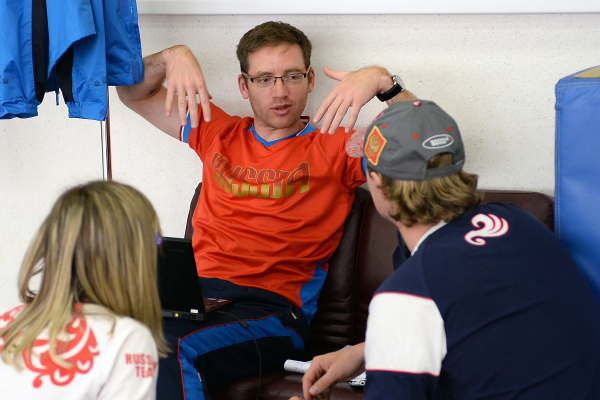 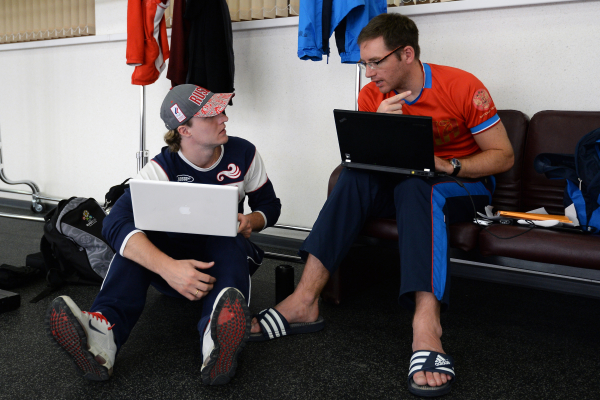 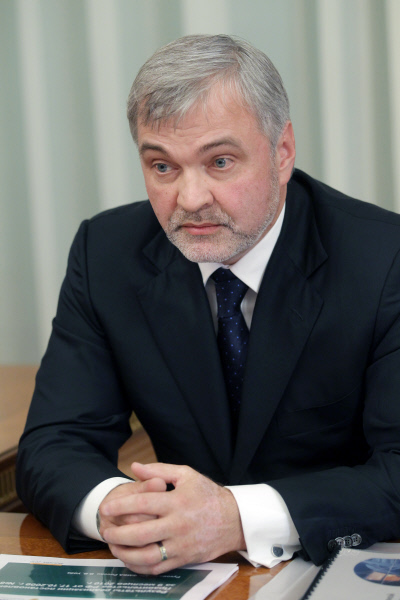 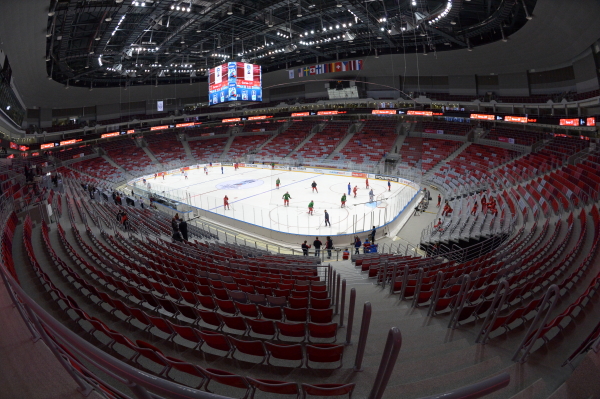 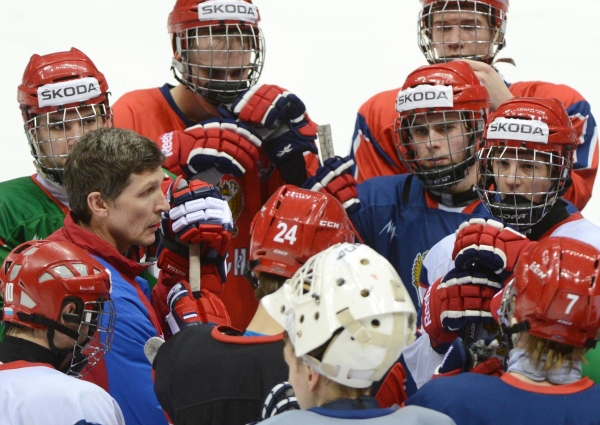 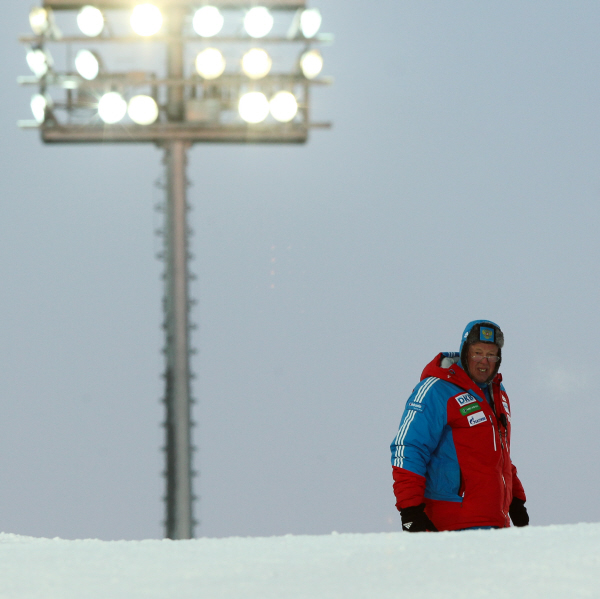 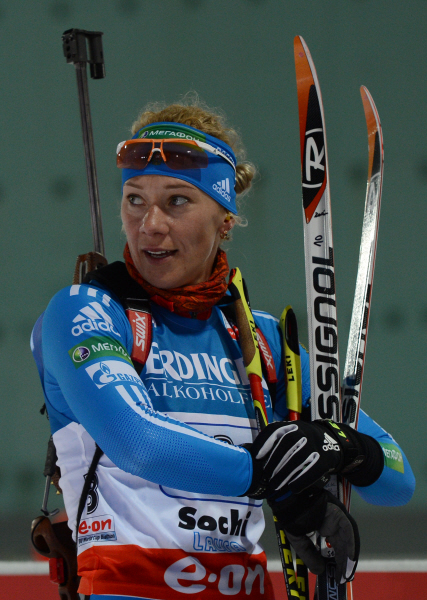 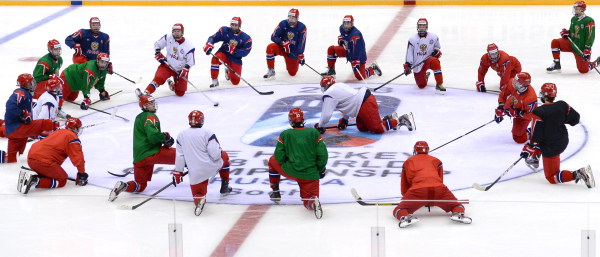 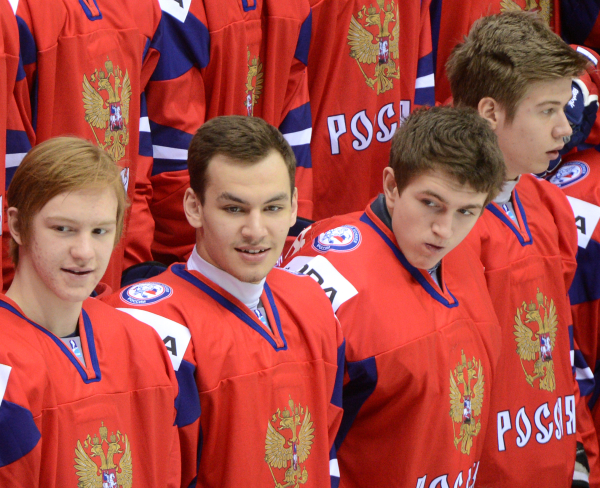 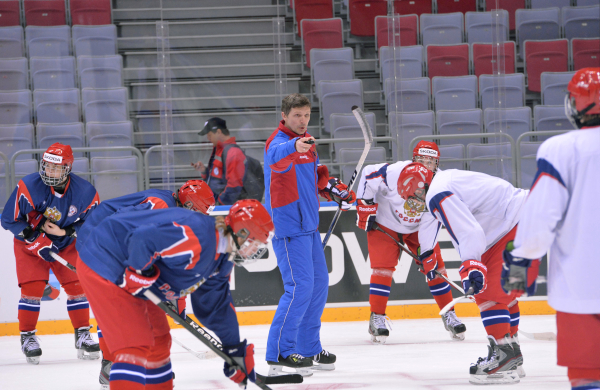 